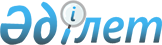 Ақкөл аудандық мәслихатының 2008 жылғы 19 желтоқсандағы № С 14-1 "2009 жылға арналған аудандық бюджет туралы" шешіміне өзгертулер мен толықтырулар енгізу туралы
					
			Күшін жойған
			
			
		
					Ақмола облысы Ақкөл аудандық мәслихатының 2009 жылғы 27 шілдедегі № с21-2 шешімі. Ақмола облысы Ақкөл ауданының Әділет басқармасында 2009 жылғы 28 шілдеде № 1-3-113 тіркелді. Күші жойылды - Ақмола облысы Ақкөл аудандық мәслихатының 2010 жылғы 16 наурыздағы № С27-5 шешімімен

      Ескерту. Күші жойылды - Ақмола облысы Ақкөл аудандық мәслихатының 2010.03.16 № С27-5 шешімімен      Қазақстан Республикасының 2008 жылғы 04 желтоқсандағы Бюджеттік кодексіне, Қазақстан Республикасының 2001 жылғы 23 қаңтардағы «Қазақстан Республикасындағы жергілікті мемлекеттік басқару және өзін-өзі басқару туралы» Заңының 6 бабына сәйкес, Ақкөл ауданы әкімдігінің бюджетті анықтау бойынша сұрағын қарап шығып, аудандық мәслихат ШЕШІМ ЕТТІ:



      1. Ақкөл аудандық мәслихаттың 2008 жылғы 19 желтоқсандағы № С 14-1 «2009 жылға арналған аудандық бюджет туралы» (Нормативтік құқықтық актілерді мемлекеттік тіркеуден өткізу жөніндегі № 1-3-100 Тізілімдемесінде тіркелген және 2009 жылғы 16 қаңтардағы аудандық «Ақкөл өмірі» және «Знамя Родины KZ» газеттерінде жарияланған), Ақкөл аудандық мәслихаттың 2009 жылғы 3 наурыздағы № С 16 – 1 “Ақкөл аудандық мәслихаттың 2008 жылғы 19 желтоқсандағы № С 14-1 «2009 жылға арналған аудандық бюджет туралы» шешіміне өзгертулер мен толықтыру енгізу туралы” (Нормативтік құқықтық актілерді мемлекеттік тіркеуден өткізу жөніндегі № 1-3-104 Тізілімдемесінде тіркелген және 2009 жылғы 3 сәуірдегі аудандық «Ақкөл өмірі» газетінің 14 - санында, «Знамя Родины KZ» газетінің 14 - санында жарияланған), Ақкөл аудандық мәслихаттың 2009 жылғы 8 сәуірдегі № С 17 – 1 “Ақкөл аудандық мәслихаттың 2008 жылғы 19 желтоқсандағы № С 14-1 «2009 жылға арналған аудандық бюджет туралы» шешіміне өзгертулер мен толықтыру енгізу туралы” (Нормативтік құқықтық актілерді мемлекеттік тіркеуден өткізу жөніндегі № 1-3-106 Тізілімдемесінде тіркелген және 2009 жылғы 24 сәуірдегі аудандық «Ақкөл өмірі» газетінің 17 - санында, «Знамя Родины KZ» газетінің 17 - санында жарияланған), Ақкөл аудандық мәслихаттың 2009 жылғы 29 сәуірдегі № С 18 – 1 “Ақкөл аудандық мәслихаттың 2008 жылғы 19 желтоқсандағы № С 14-1 «2009 жылға арналған аудандық бюджет туралы» шешіміне өзгертулер мен толықтыру енгізу туралы” (Нормативтік құқықтық актілерді мемлекеттік тіркеуден өткізу жөніндегі № 1-3-107 Тізілімдемесінде тіркелген және 2009 жылғы 15 мамырдағы аудандық «Ақкөл өмірі» газетінің 20 - санында, «Знамя Родины KZ» газетінің 20 - санында жарияланған), Ақкөл аудандық мәслихаттың 2009 жылғы 1 шілдедегі № С 20 – 1 “Ақкөл аудандық мәслихаттың 2008 жылғы 19 желтоқсандағы № С 14-1 «2009 жылға арналған аудандық бюджет туралы» шешіміне өзгертулер енгізу туралы” (Нормативтік құқықтық актілерді мемлекеттік тіркеуден өткізу жөніндегі № 1-3-112 Тізілімдемесінде тіркелген және 2009 жылғы 17 шілдедегі аудандық «Ақкөл өмірі» газетінің 29 - санында, «Знамя Родины KZ» газетінің 29 - санында жарияланған) шешімдеріне келесі өзгертулер мен толықтырулар енгізілсін:



      1 - тармақтың:

      1 - тармақшасында:

      «1610272» саны «1876229,6» санына ауыстырылсын;

      «1160892» саны «1426849,6» санына ауыстырылсын;

      2 - тармақшасында:

      «1631396,8» саны «1897354,4» санына ауыстырылсын;



      3 - тармақтың:

      «402768» саны «676110,3» санына ауыстырылсын;

      1 - тармақшасында:

      «291879» саны «567948,3» санына ауыстырылсын;

      «8545» саны «6392,5» санына ауыстырылсын;

      «5852» саны «4345» санына ауыстырылсын;

      «38043» саны «49662,5 санына ауыстырылсын»;

      «147245 мың теңге Ақкөл қаласындағы автомобиль жолдарының күрделі жөнделуі» жолы жаңа редакцияда мазмұндалсын:

      «147083,3 мың теңге Ақкөл қаласына қатынайтын автомобиль жолдарының күрделі жөнделуіне»;



      Келесі мазмұндағы жолмен толықтырылсын:

      «242561 мың теңге Ақкөл қаласы аудан орталығына қатынайтын автомобиль жолдарының күрделі жөнделуіне (Нұрмағамбетов көшесі)»;

      «25710 мың теңге Азат ауылы орта мектебінің күрделі жөнделуіне»;



      2 - тармақшасында:

      «110889» саны «108162» санына ауыстырылсын;

      «13000» саны «10273» санына ауыстырылсын;



      4 - тармақтың:

      «78191» саны «70806,3» санына ауыстырылсын;

      1 - тармақшасында:

      «75091» саны «67706,3» санына ауыстырылсын;

      «26568» саны «23590,1» санына ауыстырылсын;

      «36995» саны «32781,2» санына ауыстырылсын;

      «1528» саны «1335» санына ауыстырылсын.



      2. Ақкөл аудандық мәслихатының 19 желтоқсандағы № С 14-1 «2009 жылға арналған аудандық бюджет туралы» шешімінің 1, 2 - қосымшалары, осы шешімнің 1, 2 - қосымшаларына сәйкес жаңа редакцияда мазмұндалсын.



      3. Осы шешім Ақкөл ауданы әділет басқармасында мемлекеттік тіркелген күннен күшіне енеді және ресми жарияланған күннен бастап қолданысқа түседі.      Аудандық мәслихат

      сессиясының төрайымы                       А.Мананбаева      Аудандық мәслихат

      хатшысы                                    Ю.Ужакин      КЕЛІСІЛДІ:      Ақкөл ауданының

      әкімі                                      А.С.Үйсімбаев

Ақкөл аудандық мәслихатының

2009 жылғы 27 шілдедегі

№ С 21-2 шешіміне

№ 1-қосымшаАқкөл аудандық мәслихатының

2008 жылғы 19 желтоқсандағы

№ С 14-1 шешіміне

№ 1-қосымша2009 жылға арналған аудандық бюджет

Ақкөл аудандық мәслихатының

2009 жылғы 27 шілдедегі

№ С 21-2 шешіміне

№ 2-қосымшаАқкөл аудандық мәслихатының

2008 жылғы 19 желтоқсандағы

№ С 14-1 шешіміне

№ 2-қосымшаЗаңды тұлғалардың жарғылық қорын ұлғайтуға немесе қалыптастыруға және бюджеттік ивестициялық жобаларды бағдарламаларды жүзеге асыруға бағытталған, бюджеттік бағдарламаларға бөлінген 2009 жылға арналған аудандық бюджеттің даму бюджеттік бағдарламаларының тізбесі
					© 2012. Қазақстан Республикасы Әділет министрлігінің «Қазақстан Республикасының Заңнама және құқықтық ақпарат институты» ШЖҚ РМК
				СанаттарСанаттарСанаттарСанаттарСанаттарСомаСыныптарСыныптарСыныптарСыныптарСомаСыныпшаСыныпшаСыныпшаСомаАйырықшалықАйырықшалықСомаАтауларСома1234561.Түсімдер1876229,61Салықтық түсімдер40373901Табыс салығы252372Жеке табыс салығы2523702Кәсіпкерлік қызметпен айналысатын жеке тұлғалардан алынатын жеке табыс салығы1945903Қызметін біржолғы талон бойынша жүзеге асыратын жеке тұлғалардан алынатын жеке табыс салығы577803Әлеуметтiк салық2047991Әлеуметтiк салық20479901Әлеуметтiк салық20479904Меншiкке салынатын салықтар1597771Меншiкке салынатын салықтар12994301Заңды тұлғалардың және жеке кәсіпкер-

лердің мүлкіне салынатын салық12863602Жеке тұлғалардың мүлкiне салынатын салық13073Жер салығы1271401Ауыл шаруашылығы мақсатындағы жерлерге жеке тұлғалардан алынатын жер салығы802Елдi мекендер жерлерiне жеке тұлға-

лардан алынатын жер салығы266503Өнеркәсіп, көлік, байланыс, қорғаныс жеріне және ауыл шаруашылығына арнал-

маған өзге де жерге салынатын жер салығы355607Ауыл шаруашылығы мақсатындағы жерлерге заңды тұлғалардан, жеке кәсіпкерлерден, жеке нотариустар мен адвокаттардан алынатын жер салығы52508Елді мекендер жерлеріне заңды тұлға-

лардан, жеке кәсіпкерлерден, жеке нотариустар мен адвокаттардан алынатын жер салығы59604Көлiк құралдарына салынатын салық1557501Заңды тұлғалардан көлiк құралдарына салынатын салық414202Жеке тұлғалардан көлiк құралдарына салынатын салық114335Бірыңғай жер салығы154501Бірыңғай жер салығы154505Тауарларға, жұмыстарға және қызметтер көрсетуге салынатын iшкi салықтар111342Акциздер101796Заңды және жеке тұлғалар бөлшек саудада өткізетін, сондай-ақ өзінің өндірістік мұқтаждарына пайдаланылатын бензин (авиациялықты қоспағанда)98197Заңды және жеке тұлғаларға бөлшек саудада өткізетін, сондай-ақ өз өндірістік мұқтаждарына пайдаланылатын дизель отыны363Табиғи және басқа ресурстарды пайда-

ланғаны үшiн түсетiн түсiмдер556415Жер учаскелерін пайдаланғаны үшін төлем55644Кәсiпкерлiк және кәсiби қызметтi жүргiзгенi үшiн алынатын алымдар455301Жеке кәсіпкерлерді мемлекеттік тіркегені үшін алынатын алым43602Жекелеген қызмет түрлерiмен айналысу құқығы үшiн алынатын лицензиялық алым34103Заңды тұлғаларды мемлекеттік тіркегені және филиалдар мен өкілдіктерді есептік тіркегені, сондай-ақ оларды қайта тіркегені үшін алым12205Жылжымалы мүлікті кепілдікке салуды мемлекеттік тіркегені және кеменiң немесе жасалып жатқан кеменiң ипотекасы үшін алынатын алым4914Көлік құралдарын мемлекеттік тіркегені, ондай-ақ оларды қайта тіркегені үшін алым97318Жылжымайтын мүлікке және олармен мәміле жасау құқығын мемлекеттік тіркегені үшін алынатын алым235220Жергілікті маңызы бар және елді мекен-

дердегі жалпы пайдаланудағы автомобиль жолдарының бөлу жолағында сыртқы (көрнекі) жарнамаларды орналастырғаны үшін алынатын төлем28008Заңдық мәнді іс-әрекеттерді жасағаны және (немесе) құжаттар бергені үшін оған уәкілеттігі бар мемлекеттік органдар немесе лауазымды адамдар алатын міндетті төлемдер27921Мемлекеттік баж279202Мемлекеттік мекемелерге сотқа берлетін талап арыздарынан алынатын мемлекеттік бажды қоспағанда, мемлекеттік баж сотқа берілетін талап арыздардан, ерекше талап ету істері арыздарынан, ерекше жүргізілетін істер бойынша арыздардан (шағымдардан), сот бұйрығын шығару туралы өтініштерден, атқару парағының телнұсқасын беру туралы шағымдардан, аралық (төрелік) соттардың және шетелдік соттардың шешімдерін мәжбүрлеп орындауға атқару парағын беру туралы шағымдардың, сот актлерінің атқару парағының және өзге де құжаттардың көшірмелерін қайта беру туралы шағымдардан алынады155804Азаматтық хал актiлерiн тiркегенi үшiн, ондай-ақ азаматтарға азаматтық хал актiлерiн тiркеу туралы куәлiктердi және азаматтық хал актiлерi жазбаларын өзгертуге, толықтыруға және қалпына келтiруге байланысты куәлiктердi қайтадан бергенi үшiн мемлекеттік баж59005Шетелге баруға және Қазақстан Республикасына басқа мемлекеттерден адамдарды шақыруға құқық беретiн құжаттарды ресiмдегенi үшiн, сондай-ақ осы құжаттарға өзгерiстер енгiзгенi үшiн мемлекеттік баж19207Шетелге баруға және Қазақстан Респуб-

ликасына басқа мемлекеттерден адамдарды шақыруға құқық беретiн құжаттарды ресiмдегенi үшiн, сондай-ақ осы құжаттарға өзгерiстер енгiзгенi үшiн мемлекеттік баж1308Тұрғылықты жерін тіркегені үшін алынатын мемлекеттік баж27609Аңшы куәлігін бергенi және оны жыл сайын тіркегені үшiн мемлекеттік баж3910Жеке және заңды тұлғалардың азаматтық, қызметтік қаруының (аңшылық суық қаруды, белгі беретін қаруды, ұңғысыз атыс қаруын, механикалық шашырат-

қыштарды, көзден жас ағызатын немесе тітіркендіретін заттар толтырылған аэрозольді және басқа құрылғыларды, үрлемелі қуаты 7,5 Дж-дан аспайтын пневматикалық қаруды қоспағанда және калибрі 4,5 мм-ге дейінгілерін қоспағанда) әрбір бірлігін тіркегені және қайта тіркегені үшін алынатын мемлекеттік баж12212Қаруды және оның оқтарын сақтауға немесе сақтау мен алып жүруге, тасымалдауға, Қазақстан Республикасының аумағына әкелуге және Қазақстан Республикасынан әкетуге рұқсат бергені үшін алынатын мемлекеттік баж22Салықтық емес түсiмдер881101Мемлекет меншігінен түсетін түсімдер13041Мемлекеттік кәсіпорындардың таза кірістері бөлімінің түсімдері42Мемлекеттік коммуналдық кәсіпорындардың таза кірістері бөлімінің түсімдері45Мемлекет меншігіндегі мүлікті жалға беруден түсетін кірістер130004Коммуналдық меншіктегі мүлікті жалдаудан түсетін кірістер130002Мемлекеттік бюджеттен қаржыландырылатын мемлекеттік мекемелермен тауарларды (жұмыстарды, көрсетілетін қызметтерді) сатудан түсетін түсімдер1091Мемлекеттік бюджеттен қаржыландырылатын мемлекеттік мекемелермен тауарларды (жұмыстарды, көрсетілетін қызметтерді) сатудан түсетін түсімдер10902Жергілікті бюджеттен қаржыландырылатын мемлекеттік мекемелер көрсететін қызметтерді сатудан түсетін түсімдер10904Мемлекеттік бюджеттен қаржылан-

дырылатын, сондай-ақ Қазақстан Республикасы Ұлттық Банкінің бюджетінен (шығыстар сметасынан) ұсталатын және қаржыландырылатын мемлекеттік мекемелер салатын айыппұлдар, өсімпұлдар, санкциялар, өндіріп алулар71151Мұнай секторы ұйымдарынан түсетін түсімдерді қоспағанда, мемлекеттік бюджеттен қаржыландырылатын, сондай-ақ Қазақстан Республикасы Ұлттық Банкінің бюджетінен (шығыстар сметасынан) ұсталатын және қаржыландырылатын мемлекеттік мекемелер салатын айыппұлдар, өсімпұлдар, санкциялар, өндіріп алулар711505Жергілікті мемлекеттік органдар салатын әкімшілік айыппұлдар, өсімпұлдар, санкциялар711506Басқа да салықтық емес түсiмдер2831Басқа да салықтық емес түсiмдер28309Жергіліктік бюджетке түсетін салықтық емес басқа да түсімдер2833Негізгі капиталды сатудан түсетін түсімдер3683001Мемлекеттік мекемелерге бекітілген мемлекеттік мүлікті сату140001Мемлекеттік мекемелерге бекітілген мемлекеттік мүлікті сату1400003Азаматтарға пәтерлер сатудан түсетін түсімдер1400003Жердi және материалдық емес активтердi сату228301Жерді сату2283001Жер учаскелерін сатудан түсетін түсімдер228304Трансферттерден түсетін түсімдер1426849,602Мемлекеттiк басқарудың жоғары тұрған органдарынан түсетiн трансферттер1426849,62Облыстық бюджеттен түсетiн трансферттер1426849,601Ағымдағы мақсатты трансферттер635654,602Дамуға арналған мақсатты трансферттер11126203Субвенциялар679933Функционалдық топФункционалдық топФункционалдық топФункционалдық топФункционалдық топСомаКіші функцияКіші функцияКіші функцияКіші функцияСомаБюджеттік бағдарламалардың әкiмшiсiБюджеттік бағдарламалардың әкiмшiсiБюджеттік бағдарламалардың әкiмшiсiСомаБағдарламаБағдарламаСомаII. Шығындар1897354,401Жалпы сипаттағы мемлекеттiк қызметтер көрсету106331,61Мемлекеттiк басқарудың жалпы функция-

ларын орындайтын өкiлдi, атқарушы және басқа органдар93677,6112Аудан (облыстық маңызы бар қала) мәсли-

хатының аппараты11397001Аудан (облыстық маңызы бар қала) мәслихатының қызметін қамтамасыз ету11397122Аудан (облыстық маңызы бар қала) әкімі-

нің аппараты29324001Аудан (облыстық маңызы бар қала) әкімінің қызметін қамтамасыз ету29324123Қаладағы аудан аудандық маңызы бар қала, кент, ауыл (село), ауылдық (селолық), округ өкімі аппаратының жұмыс істеуі52956,6001Қаладағы ауданның аудандық маңызы бар қаланың, кенттің, аулдың (селоның), ауылдық (селолық), округмің өкімі аппаратының қызметін қамтамасыз ету52956,62Қаржылық қызмет7200452Ауданның (облыстық маңызы бар қаланың) қаржы бөлімі7200001Қаржы бөлімінің қызметін қамтамасыз ету6061003Салық салу мақсатында мүлікті бағалауды өткізу373004Салық төлеуші - жеке тұлға төлейтін мүлік, көлік құралдары салығын, жер салығын жинауды ұйымдастыру506011Коммуналдық меншікке түскен мүлікті есепке алу, сақтау, бағалау және сату2605Жоспарлау және статистикалық қызмет5454453Ауданның (облыстық маңызы бар қаланың) экономика және бюджеттік жоспарлау бөлімі5454001Экономика және бюджеттік жоспарлау бөлімнің қызметін қамтамасыз ету545402Қорғаныс14331Әскери мұқтаждар1433122Аудан (облыстық маңызы бар қала) әкімінің аппараты1433005Жалпыға бірдей әскери міндетті атқару шеңберіндегі іс-шаралар143303Қоғамдық тәртіп, қауіпсіздік, құқық, сот, қылмыстық-атқару қызметі8001Құқық қорғау қызметi800458Ауданның (облыстық маңызы бар қаланың) тұрғын үй-коммуналдық шаруашылығы, жолаушылар көлігі және автомобиль жолдары бөлімі800021Елдi мекендерде жол жүрісі қауiп-

сiздiгін қамтамасыз ету80004Бiлiм беру916519,51Мектепке дейiнгi тәрбие және оқыту52053464Ауданның (облыстық маңызы бар қаланың) білім беру бөлімі52053009Мектепке дейінгі тәрбие ұйымдарының қызметін қамтамасыз ету520532Бастауыш, негізгі орта және жалпы орта білім беру757449464Ауданның (облыстық маңызы бар қаланың) білім беру бөлімі757449003Жалпы білім беру727441006Балалар үшін қосымша білім беру17291010Республикалық бюджеттен берілетін нысаналы трансферттердің есебінен білім берудің мемлекеттік жүйесіне оқытудың жаңа технологияларын енгізу127174Техникалық және кәсіптік, орта білімнен кейінгі білім беру11295464Ауданның (облыстық маңызы бар қаланың) білім беру бөлімі11295018Кәсіптік оқытуды ұйымдастыру112959Бiлiм беру саласындағы өзге де қызметтер95722,5464Ауданның (облыстық маңызы бар қаланың) білім беру бөлімі95722,5001Білім беру бөлімінің қызметін қамтамасыз ету4338004Ауданның (облыстық маңызы бар қаланың) мемлекеттік білім беру мекемелерінде білім беру жүйесін ақпараттандыру4403005Ауданның (облыстық маңызы бар қаланың) мемлекеттiк бiлiм беру ұйымдары үшiн оқулықтармен оқу-әдiстемелiк кешендерді атып алу және жеткiзу11609011Өңірлік жұмыспен қамту және кадрларды қайта даярлау стратегиясын іске асыру шеңберінде білім беру объектілерін күрделі, ағымды жөндеу75372,506Әлеуметтiк көмек және әлеуметтiк қамсыздандыру830552Әлеуметтiк көмек70372451Ауданның (облыстық маңызы бар қаланың) жұмыспен қамту және әлеуметтік бағдарламалар бөлімі70372002Еңбекпен қамту бағдарламасы30772005Мемлекеттік атаулы әлеуметтік қөмек2247006Тұрғын үй көмегі4700007Жергілікті өкілетті органдардың шешімі бойынша азаматтардың жекелеген топтарына әлеуметтік көмек5063010Үйден тәрбиеленіп оқытылатын мүгедек балаларды материалдық қамтамасыз ету523014Мұқтаж азаматтарға үйде әлеуметтік көмек көрсету1294001618 жасқа дейінгі балаларға мемлекеттік жәрдемақылар12144017Мүгедектерді оңалту жеке бағдарламасына әйкес, мұқтаж мүгедектерді міндетті гигиеналық құралдармен қамтамасыз етуге, және ымдау тілі мамандарының, жеке көмекшілердің қызмет көрсету19839Әлеуметтiк көмек және әлеуметтiк қамтамасыз ету салаларындағы өзге де қызметтер12683451Ауданның (облыстық маңызы бар қаланың) жұмыспен қамту және әлеуметтік бағдарламалар бөлімі12683001Жұмыспен қамту және әлеуметтік бағдарламалар бөлімінің қызметін қамтамасыз ету12532011Жәрдемақылар мен басқа да әлуметтік төлемдерді есептеу, төлеу және жеткізу жөніндугі қызмет көрсетулерге төлем жүргізу151099Республикалық бюджеттен берілетін нысаналы трансферттер есебiнен аудандардың (облыстық маңызы бар қалалардың) бюджеттеріне ауылдық елді мекендер саласының мамандарын әлеуметтік қолдау шараларын іске асыру007Тұрғын үй-коммуналдық шаруашылығы216838,11Тұрғын үй шаруашылығы88265,8467Ауданның (облыстық маңызы бар қаланың) құрылыс бөлімі88265,8003Мемлекеттік коммуналдық тұрғын үй қорының тұрғын үй құрылысы және (немесе) сатып алу»10273004Инженерлік коммуникациялық инфра-

құрылымды дамыту және жайластыру және (немесе) сатып алуға кредит беру47742019Тұрғын үй салу және сатып алу30250,82Коммуналдық шаруашылық112462,6458Ауданның (облыстық маңызы бар қаланың) тұрғын үй-коммуналдық шаруашылығы, жолаушылар көлігі және автомобиль жолдары бөлімі109753,8012Елді мекендердің сумен жабдықтау ұйымдастыру60215,3030Өңірлік жұмыспен қамту және кадрларды қайта даярлау стратегиясын іске асыру шеңберінде инженерлік коммуникациялық инфрақұрылымды жөндеу және елді-

мекендерді көркейту49538,5467Ауданның (облыстық маңызы бар қаланың) құрылыс бөлімі2708,8005Коммуналдық шаруашылық объектілерін дамыту2708,83Елді-мекендерді көркейту16109,7123Қаладағы аудан аудандық маңызы бар қала, кент, ауыл (село), ауылдық (селолық), округ өкімі аппаратының жұмыс істеуі16109,7008Елді мекендерді көшелерді жарықтандыру5560009Елді мекендердің санитариясын қамта-

масыз ету6527,7010Жерлеу орындарын күтіп-ұстау және туысы жоқ адамдарды жерлеу534011Елді мекендерді абаттандыру мен көгалдандыру348808Мәдениет, спорт, туризм және ақпараттық кеңістiк603501Мәдениет саласындағы қызмет23569455Ауданның ( облыстық маңызы бар қаланың) мәдениет және тілдерді дамыту бөлімі23569003Мәдени-демалыс жұмысын қолдау235692Спорт5313465Ауданның (облыстық маңызы бар қаланың) дене шынықтыру және спорт бөлімі5313006Аудандық (облыстық маңызы бар қалалық) деңгейде спорттық жарыстар өткiзу1500007Әр түрлi спорт түрлерi бойынша аудан (облыстық маңызы бар қала) құрама командаларының мүшелерiн дайындау және олардың облыстық спорт жарыстарына қатысуы38133Ақпараттық кеңістік21467455Ауданның (облыстық маңызы бар қаланың) мәдениет және спорт бөлімі19013006Аудандық (қалалық) кiтапханалардың жұмыс iстеуi18523007Мемлекеттік тілді және Қазақстан халық-

тарының басқа да тілдерін дамыту490456Ауданның (облыстық маңызы бар қаланың) ішкі саясат және тілдерді дамыту бөлімі2454002Бұқаралық ақпарат құралдары арқылы жергілікті деңгейде мемлекеттік ақпарат саясатын жүргізу24549Мәдениет, спорт, туризм және ақпараттық кеңiстiктi ұйымдастыру жөнiндегi өзге де қызметтер10001455Ауданның (облыстық маңызы бар қаланың) мәдениет және тілдерді дамыту бөлімі3692001Мәдениет және тілдерді дамыту бөлімінің қызметін қамтамасыз ету3692456Ауданның (облыстық маңызы бар қаланың) ішкі саясат және тілдерді дамыту бөлімі2926001Ішкі саясат және тілдерді дамыту бөлімінің қызметін қамтамасыз ету2695003Жастар саясаты саласындағы өңірлік бағдарламаларды iске асыру231465Ауданның (облыстық маңызы бар қаланың) дене шынықтыру және спорт бөлімі3383001Спорт бөлімінің қызметін қамтамасыз ету338310Ауыл, су, орман, балық шаруашылығы, ерекше қорғалатын табиғи аумақтар, қоршаған ортаны және жануарлар дүниесін қорғау, жер қатынастары719401Ауыл шаруашылығы16556453Ауданның (облыстық маңызы бар қаланың) экономика және бюджеттік жоспарлау бөлімі7842099Республикалық бюджеттен берілетін нысаналы трансферттер есебінен ауылдық елді мекендер саласының мамандарын әлеуметтік қолдау шараларын іске асыру7842462Ауданның (облыстық маңызы бар қаланың) ауыл шаруашылық бөлімі8714001Ауыл шаруашылығы бөлімінің қызметін қамтамасыз ету87142Су шаруашылығы50147467Ауданның (облыстық маңызы бар қаланың) құрылыс бөлімі50147012Сумен жабдықтау жүйесін дамыту501476Жер қатынастары5237463Ауданның (облыстық маңызы бар қаланың) жер қатынастары бөлімі5237001Жер қатынастары бөлімінің қызметін қамтамасыз ету1984004Жердi аймақтарға бөлу жөнiндегi жұмыстарды ұйымдастыру325311Өнеркәсіп, сәулет, қала құрылысы және құрылыс қызметі72832Сәулет, қала құрылысы және құрылыс қызметі7283467Ауданның (облыстық маңызы бар қаланың) құрылыс бөлімі3726001Құрылыс бөлімінің қызметін қамтамасыз ету3726468Ауданның (облыстық маңызы бар қаланың) сәулет және қала құрылысы бөлімі3557001Қала құрылысы және сәулет бөлімінің қызметін қамтамасыз ету355712Көлiк және коммуникациялар409778,51Автомобиль көлiгi9134,2458Ауданның (облыстық маңызы бар қаланың) тұрғын үй-коммуналдық шаруашылығы, жолаушылар көлігі және автомобиль жолдары бөлімі9134,2022Көлік инфрақұрылымын дамыту1188,4023Автомобиль жолдарының жұмыс істеуін қамтамасыз ету7945,89Көлiк және коммуникациялар саласындағы өзге де қызметтер400644,3458Ауданның (облыстық маңызы бар қаланың) тұрғын үй-коммуналдық шаруашылығы, жолаушылар көлігі және автомобиль жолдары бөлімі400644,3008Өңірлік жұмыспен қамту және кадрларды қайта даярлау стратегиясын іске асыру шеңберінде аудандық маңызы бар автомобиль жолдарын, қала және елді-мекендер көшелерін жөндеу және ұстау399644,3024Кентiшiлiк (қалаiшiлiк) және аудан-

iшiлiк қоғамдық жолаушылар тасымалдарын ұйымдастыру100013Басқалар17760,53Кәсiпкерлiк қызметтi қолдау және бәсекелестікті қорғау2699469Ауданның (облыстық маңызы бар қаланың) кәсіпкерлік бөлімі2699001Кәсіпкерлік бөлімі қызметін қамтамасыз ету26999Өзге де15061,5452Ауданның (облыстық маңызы бар қаланың) қаржы бөлімі11497,5012Ауданның (облыстық маңызы бар қаланың) жергілікті атқарушы органының резерві11497,5458Ауданның (облыстық маңызы бар қаланың) тұрғын үй-коммуналдық шаруашылығы, жолаушылар көлігі және автомобиль жолдары бөлімі3564001Қала құрылысы, кұрылыс, тұрғын үй-

коммуналдық шаруашылығы, жолаушылар көлігі және автомобиль жолдары бөлімі қызметін қамтамасыз ету356415Трансферттер5265,21Ттрансферттер5265,2452Ауданның (облыстық маңызы бар қаланың) қаржы бөлімі5265,2006Нысаналы трансферттерді қайтару5265,2III. Таза бюджеттiк кредит беру0IV. Қаржылық активтерiмен болатын операциялар бойынша сальдо3100Қаржы активтерiн сатып алу310013Басқалар31009Өзге де3100452Ауданның (облыстық маңызы бар қаланың) қаржы бөлімі3100014Заңды тұлғалардың жарғылық капиталын қалыптастыру немесе ұлғайту3100V. Бюджеттің тапшылығы (профициті)-24224,8VI. Бюджеттің тапшылығын қаржыландыру (профицитті пайдалану)24224,816Қарыздарды өтеу140001Қарыздарды өтеу14000452Ауданның (облыстық маңызы бар қаланың) қаржы бөлімі14000009Жергiлiктi атқарушы органдардың борышын өтеу140008Бюджет қаражаты қалдықтарының қозғаласы38224,801Бюджет қаражаты қалдықтары38224,81Бюджет қаражатының бос қалдықтары38224,801Бюджет қаражатының бос қалдықтары38224,8Функционалдық топФункционалдық топФункционалдық топФункционалдық топФункционалдық топСомаКіші функцияКіші функцияКіші функцияКіші функцияСомаБюджеттік бағдарламалардың әкiмшiсiБюджеттік бағдарламалардың әкiмшiсiБюджеттік бағдарламалардың әкiмшiсiСомаБағдарламаБағдарламаСомаII. Шығындар142731,8Инвестициялық жобалар 139631,807Тұрғын үй-коммуналдық шаруашылық88265,81Тұрғын үй шаруашылық88265,8467Ауданның құрылыс бөлімі88265,8003Мемлекеттік коммуналдық тұрғын үй қорының тұрғын үй құрылысы және (немесе) сатып алу»10273004Инженерлік коммуникациялық инфрақұрылымды дамыту және жайластыру және (немесе) сатып алуға кредит беру47742019Тұрғын үй салу және сатып алу30250,810Ауыл, су, орман, балық шаруашылығы, ерекше қорғалатын табиғи аумақтар, қоршаған ортаны және жануарлар дүниесін қорғау, жер қатынастары501472Су шаруашылығы50147467Ауданның құрылыс бөлімі50147012Сумен жабдықтау жүйесін дамыту50147Ақкөл ауданы Ивановское ауылындағы су құбыры жүйелерін қайта құру5014712Көлiк және коммуникациялар12191Автомобиль көлiгi1219458Ауданның (облыстық маңызы бар қаланың) тұрғын үй-коммуналдық шаруашылығы, жолаушылар көлігі және автомобиль жолдары бөлімі1219022Көлік инфрақұрылымын дамыту1219Ақкөл қаласындағы жол құрылысы бойынша жобалық сметалық құжатты  әзірлеу және мемлекеттік сараптауды өткізу1219Заңды тұлғалардың жарғылық қорын қалыптастыруға және ұлғайтуға, арналған инвестициялар310013Басқалар31009Өзге де3100452Ауданның (облыстық маңызы бар қаланың) қаржы бөлімі3100014Заңды тұлғалардың жарғылық қорын қалыптастыру және ұлғайту3100